第１５回 下関市景観賞 応募用紙　【景観フォトコンテスト部門】■応募対象■応募者※提出された応募用紙、応募写真等は、返却しません。あらかじめご了承ください。※提供を受けた個人情報は、下関市景観賞の目的以外には使用しません。フォトタイトル黎明の茜空（れいめいのあかねぞら）撮影場所長府港町６番付近 （下関市立長府体育館前の国道の歩道）コメント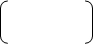 お気に入りな点おすすめ理由朝焼けの空が工場の窓と海面に映りこみ、クレーンや船や鉄塔のシルエットとともに、劇的な日を暗示する美しい景観になっています。住所〒７５０－８５２１下関市南部町１番１号ふりがなしものせき　たろう氏名下関　太郎電話番号（０８３）２３１－１２２５Ｅメールkeikan@city.shimonoseki.yamaguchi.jp■応募写真（１件の応募につき写真１点とします。）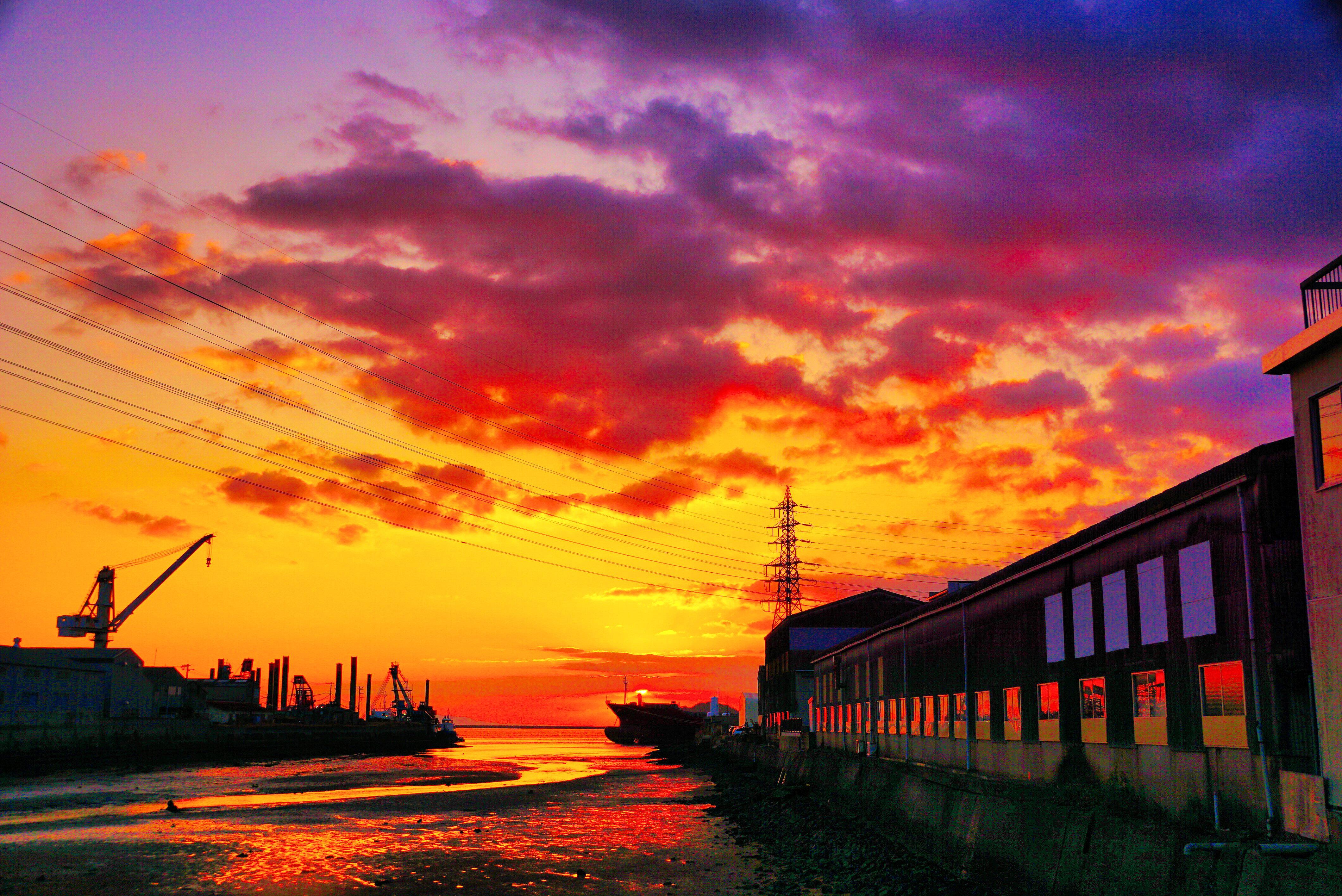 